THESIS 17(สำหรับคณะฯ)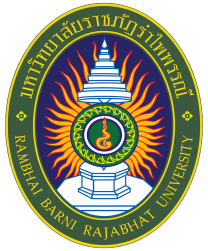 แบบอนุมัติผลวิทยานิพนธ์/การค้นคว้าอิสระคณะมนุษยศาสตร์และสังคมศาสตร์ มหาวิทยาลัยราชภัฏรำไพพรรณี                                                                                                           ภาคปกติ                                                                                                            ภาคพิเศษภาคเรียนที่...........................                          ปีการศึกษา..............................               ลงชื่อ......................................................................                         (………………………………………………………..)                        คณบดีคณะมนุษยศาสตร์และสังคมศาสตร์                           วันที่............./..................../................ชื่อนักศึกษารหัสวิชาหลักสูตร/สาขาวิชารุ่นปี  ผลการประเมินคุณภาพ
วิทยานิพนธ์/การค้นคว้าอิสระ  ผลการประเมินคุณภาพ
วิทยานิพนธ์/การค้นคว้าอิสระ  ผลการประเมินคุณภาพ
วิทยานิพนธ์/การค้นคว้าอิสระหมายเหตุชื่อนักศึกษารหัสวิชาหลักสูตร/สาขาวิชารุ่นปีExcellentGoodPassหมายเหตุ   เฉพาะเจ้าหน้าที่                ลงชื่อ....................................................................ผู้ส่ง                          วันที่............/....................../..................                ลงชื่อ....................................................................ผู้รับ                          วันที่............/....................../..................ลงชื่อรับทราบ................................................................                         (...............................................................)                                 รองอธิการบดีฝ่ายวิชาการ                         วันที่............/....................../.................